РЕШЕНИЕО деятельности Совета городского поселения
город Мелеуз муниципального районаМелеузовский район Республики Башкортостан4 созываЗаслушав и обсудив деятельность Совета городского поселения город Мелеуз муниципального района Мелеузовский район Республики Башкортостан 4 созыва, руководствуясь Федеральным закон Российской Федерации от 06 октября 2003 г. № 131-ФЗ «Об общих принципах организации местного самоуправления в Российской Федерации», Законом Республики Башкортостан от 18 марта 2005г. №162-з «О местном самоуправлении в Республике Башкортостан», Уставом городского поселения город Мелеуз муниципального района Мелеузовский район Республики Башкортостан, Совет городского поселения город Мелеуз муниципального района Мелеузовский район Республики БашкортостанРЕШИЛ:Принять к сведению  отчет о деятельности Совета городского поселения город Мелеуз муниципального района Мелеузовский район Республики Башкортостан четвертого созыва.Деятельность Совета городского поселения город Мелеуз муниципального района Мелеузовский район Республики Башкортостан четвертого созыва считать удовлетворительной.Глава городского поселения город Мелеуз муниципального района Мелеузовский район Республики Башкортостан -		председатель Совета 	      		 		                               А.Л. Шадринг. Мелеуз«04» сентября  2020 г. № 209  О деятельности Совета городского поселения город Мелеуз за период с 2016 по 2020 гг.	В соответствии с Регламентом Совета городского поселения город Мелеуз муниципального района Мелеузовский район Республики Башкортостан предоставляю Вашему вниманию информацию об итогах деятельности Совета городского поселения город Мелеуз 4 созыва за период с октября 2016 по сентябрь 2020 года. 	Совет городского поселения город Мелеуз муниципального района Мелеузовский район Республики Башкортостан строил свою работу на основе федерального и республиканского законодательства, Устава городского поселения город Мелеуз, Регламента Совета. За отчетный период созвано 51 сессия. Всего рассмотрено 204 вопроса, из них 125 - внесено главой администрации городского поселения, 54 - председателем Совета. Традиционно значительную часть занимали вопросы по бюджету. Они выносились на рассмотрение депутатов 55 раз. Вопросы экономики, собственности, в том числе проекты по налогам обсуждались 6 раз.Нормотворческая деятельность Совета городского поселения город Мелеуз осуществлялась совместно с Администрацией городского поселения и Мелеузовской межрайонной прокуратурой через внесение предложений в планы подготовки правовых актов, участие в работе заседаний, комиссий, подготовку заключений на проекты нормативно - правовых актов. Принимаемые Советом  городского поселения нормативно - правовые акты проходили предварительную правовую экспертизу Мелеузовской межрайонной прокуратуры. Проекты решений тщательно прорабатывались, всесторонне и детально обсуждались на заседаниях постоянных депутатских комиссий и президиума. Эта совместная работа, несомненно, является положительным моментом, для формирования нормативно - правовой базы деятельности органов местного самоуправления города. В целях обеспечения принципов открытости и публичности, согласно утвержденному  графику,  на расширенных совместных заседаниях Советов городского поселения город Мелеуз и муниципального района в течение созыва были заслушаны должностные лица структурных подразделений администрации муниципального района, руководители предприятий, организаций и служб жизнеобеспечения. Во исполнение Федерального закона «О муниципальной службе в Российской Федерации», в соответствии с Федеральным законом от 25 декабря 2008г. № 273-ФЗ "О противодействии коррупции", Указа Президента Российской Федерации с 2016 года депутаты всех уровней предоставляют сведения о доходах, расходах, об имуществе и обязательствах имущественного характера».  Случаев непредставления сведений за период 4 созыва не было.  С 2017 года, во исполнение Федерального закона «Об обеспечении доступа к информации о деятельности государственных органов и органов местного самоуправления»  рамках проекта «Открытая Республика», был создан и в настоящее время активно функционирует портал «Депутаты», созданный для размещения информации о деятельности депутатов представительной власти всех уровней.Совет городского поселения город Мелеуз эффективно работает  с Государственным комитетом  Республики Башкортостан по делам юстиции.  Аппарат Совета регулярно  представляет нормативно-правовые акты для включения их в регистр нормативных актов Республики Башкортостан. Эта работа ведется в целях систематизации и учета правовых актов, а также реализации конституционного права граждан на ознакомление с документами, непосредственно затрагивающими их права и свободы. За 4-ый созыв Советом городского поселения проведено 11 публичных слушаний: по проекту социально- экономического развития городского поселения, проекту бюджета и его исполнения. 3 раза были внесены изменения и дополнения в Устав городского поселения город Мелеуз в соответствии с действующим законодательством.В рамках проводимой в нашей стране государственной политики по противодействию коррупции органы местного самоуправления муниципальных образований должны в полной мере реализовать свои полномочия по пресечению причин коррупции, то есть вести профилактическую работу в этом направлении. Данный вид деятельности осуществляла ревизионная комиссия Совета городского поселения город Мелеуз - орган местного самоуправления, призванный реализовывать функции по контролю исполнения бюджета, соблюдению установленного порядка подготовки и рассмотрения проекта бюджета, отчета о его исполнении, а также контроля соблюдения установленного порядка управления и распоряжения имуществом, находящимся в муниципальной  собственности.Несомненно, большое место в деятельности депутатов городского поселения занимает работа по избирательным округам. Депутаты ведут прием своих избирателей. За период с  2016 по 2020 гг. депутатами рассмотрено 287 обращений избирателей в устной и письменной форме. У каждого депутата имеется список детей по его избирательному округу из малоимущих, многодетных, неблагополучных семей, ветеранов Великой Отечественной войны, тружеников тыла, которым оказывается посильная помощь.Депутаты городского поселения город Мелеуз и муниципального района совместно участвовали в таких мероприятиях, как:- единая республиканская акция по высадке деревьев и кустарников «Зеленая Башкирия», - благотворительная акция «Помоги собраться в школу». Работу с избирателями наши депутаты активно вели и в общественных приемных Мелеузовского местного отделения ВПП «Единая Россия», КПРФ, ЛДПР.Уважаемый Фаниль Кабирович, коллеги! Сегодня мы подводим итоги работы за весь период созыва - с 2016 года по 2020 год. Четыре года вы, уважаемые депутаты, участвовали в общественно - политической жизни нашего города, разрабатывали и утверждали нормативно - правовые акты,  важнейшие для ее дальнейшего устойчивого развития. Во время наших приемов избиратели шли к нам с разными проблемами и вопросами, касающимися как проблем города в целом, так и их лично. Быть депутатом - это значит нести ответственность за себя, за своих близких, а главное - не быть равнодушным к окружающим нас людям. Выражаю надежду, уважаемые коллеги, что это чувство вы пронесете через всю свою жизнь, и сохраните активную жизненную позицию.Подводя итоги, можно сказать, что в целом работа депутатов 4 созыва была плодотворной. Город продолжает свое развитие. Главная задача нового депутатского корпуса - поддержать и продолжить эту положительную динамику.Уважаемые коллеги! Хочу поблагодарить вас за  активную работу и пожелать здоровья, благополучия вам и вашим близким. Выражаю благодарность главе Администрации Искужину Фанилю Кабировичу, аппарату Совета, служащим администрации городского поселения, руководителям предприятий и организаций, жителям города Мелеуз за активную работу и поддержку.Уважаемые коллеги!Прошу признать работу Совета городского поселения город Мелеуз за период 4 созыва удовлетворительной и утвердить отчет о деятельности. Спасибо за внимание!СОВЕТ ГОРОДСКОГО ПОСЕЛЕНИЯ ГОРОД МЕЛЕУЗ МУНИЦИПАЛЬНОГО РАЙОНА МЕЛЕУЗОВСКИЙ РАЙОН РЕСПУБЛИКИ БАШКОРТОСТАН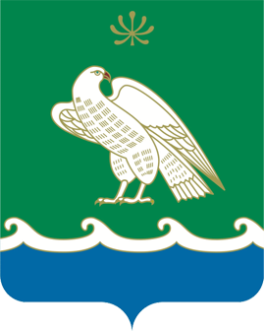 БАШҠОРТОСТАН РЕСПУБЛИКАҺЫ МӘЛӘҮЕЗ РАЙОНЫ МУНИЦИПАЛЬ РАЙОНЫНЫҢ МӘЛӘҮЕЗ ҠАЛАҺЫ ҠАЛА БИЛӘМӘҺЕ СОВЕТЫ453850, г. Мелеуз ул. Воровского, 4453850, Мәләүез, Воровский урамы, 4Тел.: 7(34764)-3-51-53, 7(34764)-3-52-35,e-mail:54.sovet@bashkortostan.ru,сайт: http://meleuzadm.ru/Тел.: 7(34764)-3-51-53, 7(34764)-3-52-35,e-mail:54.sovet@bashkortostan.ru,сайт: http://meleuzadm.ru/Тел.: 7(34764)-3-51-53, 7(34764)-3-52-35,e-mail:54.sovet@bashkortostan.ru,сайт: http://meleuzadm.ru/ОГРН   1050203025828       ИНН   0263011186       КПП   026301001ОГРН   1050203025828       ИНН   0263011186       КПП   026301001ОГРН   1050203025828       ИНН   0263011186       КПП   026301001